متوسطة بن مغنية محمد                    فرض محروس ثاني للثلاثي الثاني      مقطع دوزالمستوى : السنة الثالثة متوسط      2015  ـ  2016                              الزمن :  1	 ســــــــــــــاــــــــــــــــــــــــــــــــــــــــــــــــــــــــــــــــــــــــــــــــــــــــــــــــــــــــــــــــــــــــــــــــــــــــــــــــــــــــــــــــــالتمرين الاول (6.5 ن )يقطع صقر مسافة 50km في 18 .75mnـ احسب سرعته بالـ km /mn ثم بالـ km/h .ـ كم يقطع من كيلومتر في 2.5h ثم في 45mn  .ـ احسب الزمن بالساعة الذي يستغرقه الصقر لقطع مسافة 310km .التمرين الثاني (6,5 ن )وجه68 تلميذا ناجحا من اقسام السنة الرابعة متوسط الى الثانوي موزعين على الشعب كما يلي:اكمل الجدول ( خطوات الحل مطلوبة ) .التمرين الثالث( 7 ن )  تنطلق طائرة محلقة من نقطة D  بزاوية 40° ( انظر الشكل ).تبعد مدينة V عن نقطة انطلاق الطائرة بمسافة 3.5km 1 ـ احسب المسافة DA .2 ـ احسب الارتفاع AV للطائرة عندما تكون فوق المدينة V .                                                              A                                        المدينة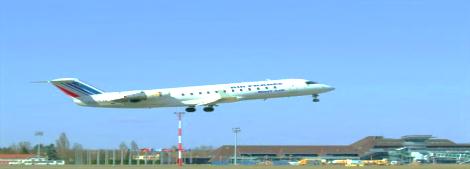   		                  40°                                                                                                                                                 V                                                                                                                                                    	                                           3.5kmالشعبة   الاداب        العلوم التجريبية     تسيير واقتصادعدد التلاميذ       19           22النسبة المئوية            %39.7